营业厅信息公告标准一、收费标准及依据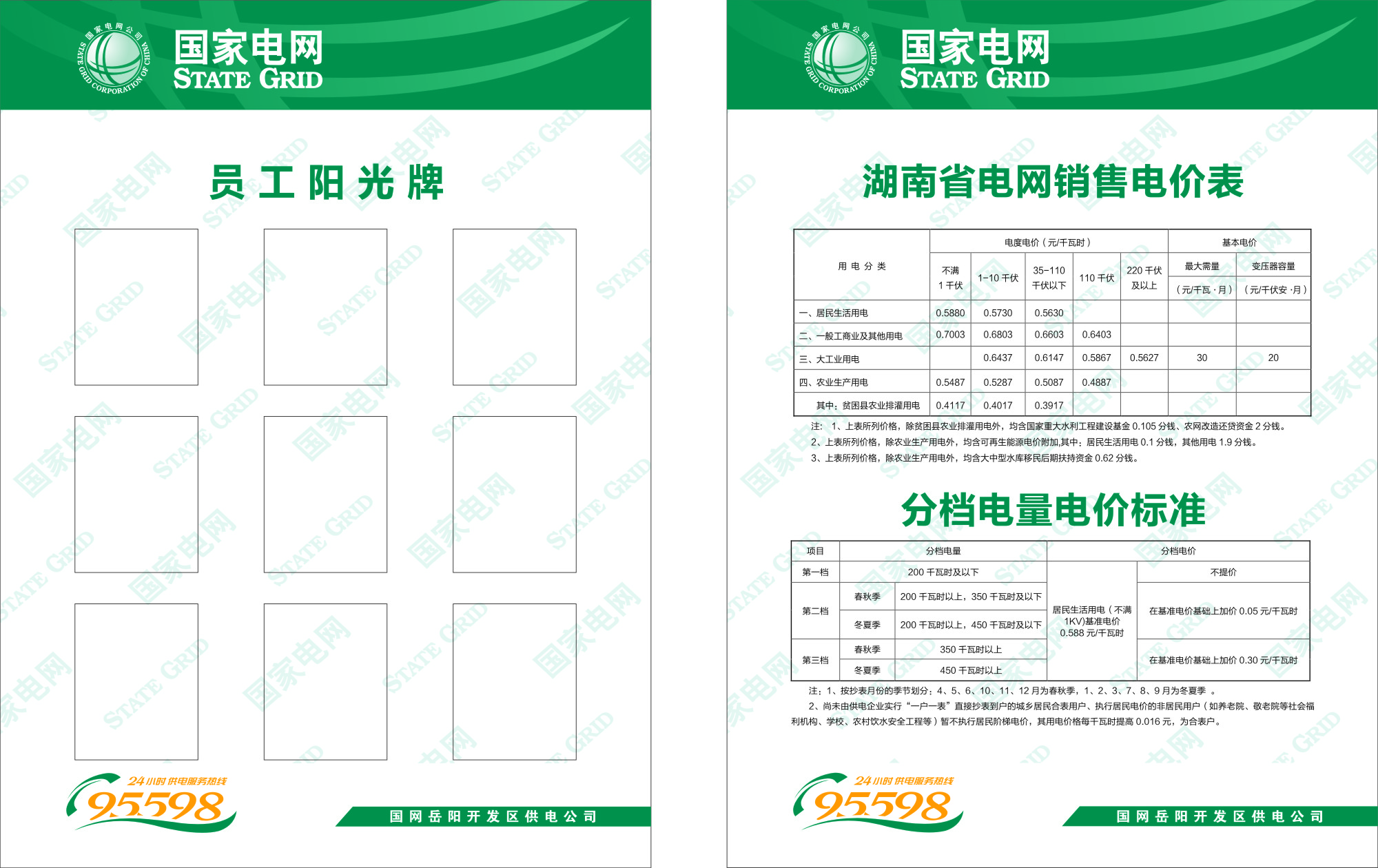 用电业务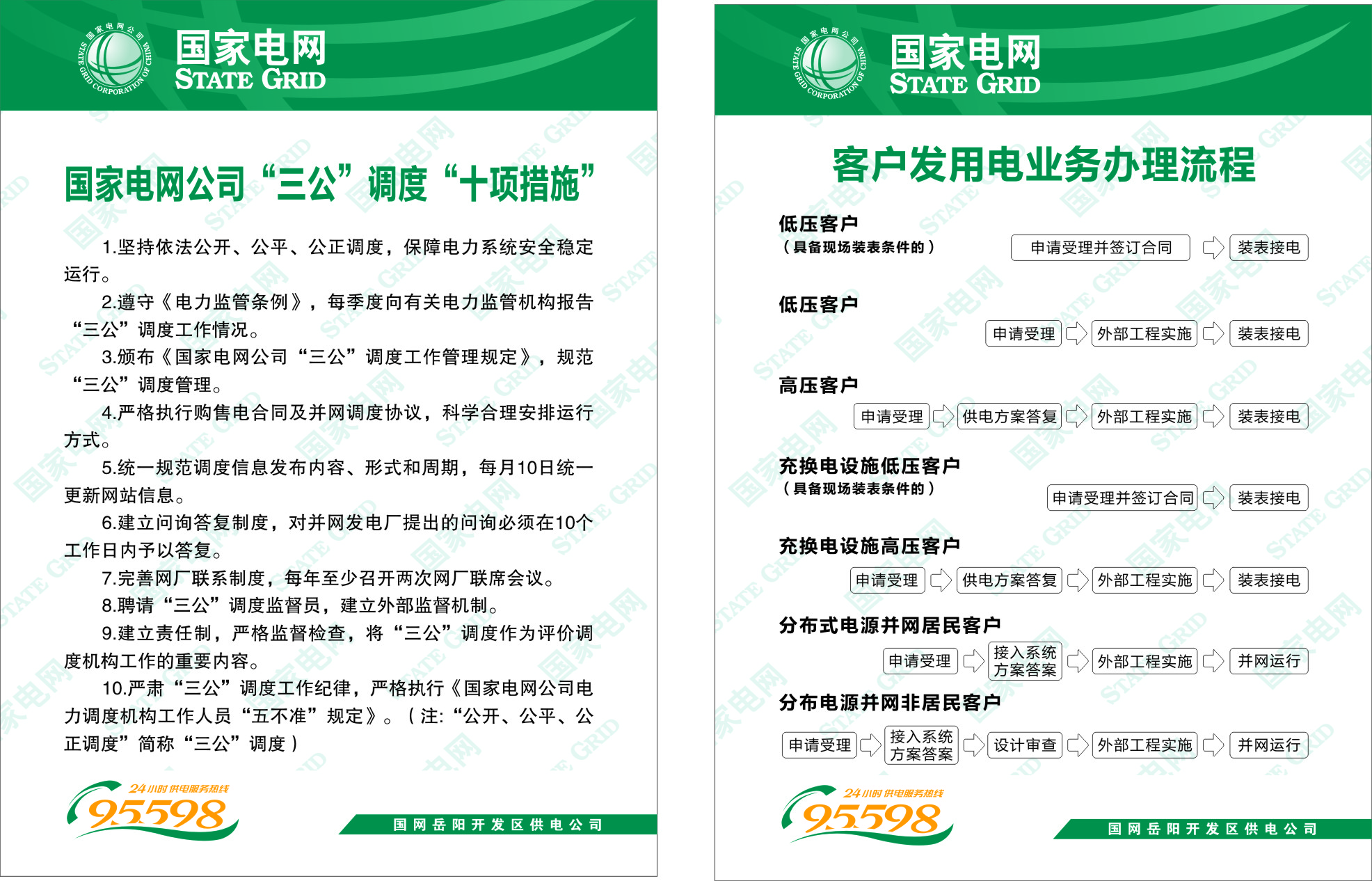 收费项目文件依据收费标准收费标准收费标准备注电力延伸服务收费《岳阳市发展和改革委员会关于核定岳阳市电力延伸服务收费项目和标准的通知》（岳发改价商【2018】395号）《岳阳市发展和改革委员会关于取消岳阳市电力延伸服务低压三相表带互感器新装客户收费项目的通知》（岳发改价商【2020】44号）低压单相表新装（架空进户线）880元/户；低压单相表新装（电缆进户线）1280元/户；低压三相表新装（架空进户线）1650元/户；低压三相表新装（电缆进户线）2400元/户；单相电表计量装置移位100元/块；三相电表计量装置移位200元/块。低压单相表新装（架空进户线）880元/户；低压单相表新装（电缆进户线）1280元/户；低压三相表新装（架空进户线）1650元/户；低压三相表新装（电缆进户线）2400元/户；单相电表计量装置移位100元/块；三相电表计量装置移位200元/块。低压单相表新装（架空进户线）880元/户；低压单相表新装（电缆进户线）1280元/户；低压三相表新装（架空进户线）1650元/户；低压三相表新装（电缆进户线）2400元/户；单相电表计量装置移位100元/块；三相电表计量装置移位200元/块。高可靠性供电费湖南省物价局　湖南省经委转发《国家发展改革委关于停止收取供配电贴费有关问题的补充通知》（湘价重【2004】25号）用户受电电压等级（千伏）用户应缴纳的费用用户应缴纳的费用根据《关于印发<湖南省降低大工业电价工作方案>的通知》（湘发改价商【2016】704号），对企业自建双回路和双电源供电的（除第一回路外，其他回路均由企业或第三方建设的视同用户自建），且用户提供了自建或第三方建设的依据的，免收高可靠性供电费高可靠性供电费湖南省物价局　湖南省经委转发《国家发展改革委关于停止收取供配电贴费有关问题的补充通知》（湘价重【2004】25号）用户受电电压等级（千伏）架空线路  （元/千伏安）地下电缆  （元/千伏安）根据《关于印发<湖南省降低大工业电价工作方案>的通知》（湘发改价商【2016】704号），对企业自建双回路和双电源供电的（除第一回路外，其他回路均由企业或第三方建设的视同用户自建），且用户提供了自建或第三方建设的依据的，免收高可靠性供电费高可靠性供电费湖南省物价局　湖南省经委转发《国家发展改革委关于停止收取供配电贴费有关问题的补充通知》（湘价重【2004】25号）0.38/0.22270405根据《关于印发<湖南省降低大工业电价工作方案>的通知》（湘发改价商【2016】704号），对企业自建双回路和双电源供电的（除第一回路外，其他回路均由企业或第三方建设的视同用户自建），且用户提供了自建或第三方建设的依据的，免收高可靠性供电费高可靠性供电费湖南省物价局　湖南省经委转发《国家发展改革委关于停止收取供配电贴费有关问题的补充通知》（湘价重【2004】25号）10220330根据《关于印发<湖南省降低大工业电价工作方案>的通知》（湘发改价商【2016】704号），对企业自建双回路和双电源供电的（除第一回路外，其他回路均由企业或第三方建设的视同用户自建），且用户提供了自建或第三方建设的依据的，免收高可靠性供电费高可靠性供电费湖南省物价局　湖南省经委转发《国家发展改革委关于停止收取供配电贴费有关问题的补充通知》（湘价重【2004】25号）35170255根据《关于印发<湖南省降低大工业电价工作方案>的通知》（湘发改价商【2016】704号），对企业自建双回路和双电源供电的（除第一回路外，其他回路均由企业或第三方建设的视同用户自建），且用户提供了自建或第三方建设的依据的，免收高可靠性供电费高可靠性供电费湖南省物价局　湖南省经委转发《国家发展改革委关于停止收取供配电贴费有关问题的补充通知》（湘价重【2004】25号）63110165根据《关于印发<湖南省降低大工业电价工作方案>的通知》（湘发改价商【2016】704号），对企业自建双回路和双电源供电的（除第一回路外，其他回路均由企业或第三方建设的视同用户自建），且用户提供了自建或第三方建设的依据的，免收高可靠性供电费高可靠性供电费湖南省物价局　湖南省经委转发《国家发展改革委关于停止收取供配电贴费有关问题的补充通知》（湘价重【2004】25号）11090135根据《关于印发<湖南省降低大工业电价工作方案>的通知》（湘发改价商【2016】704号），对企业自建双回路和双电源供电的（除第一回路外，其他回路均由企业或第三方建设的视同用户自建），且用户提供了自建或第三方建设的依据的，免收高可靠性供电费高可靠性供电费湖南省物价局　湖南省经委转发《国家发展改革委关于停止收取供配电贴费有关问题的补充通知》（湘价重【2004】25号）22070105根据《关于印发<湖南省降低大工业电价工作方案>的通知》（湘发改价商【2016】704号），对企业自建双回路和双电源供电的（除第一回路外，其他回路均由企业或第三方建设的视同用户自建），且用户提供了自建或第三方建设的依据的，免收高可靠性供电费